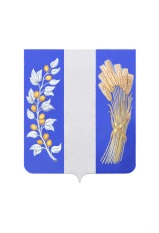 МУНИЦИПАЛЬНОЕ КАЗЕННОЕ УЧРЕЖДЕНИЕАДМИНИСТРАЦИЯ МУНИЦИПАЛЬНОГО ОБРАЗОВАНИЯ «БИЧУРСКИЙ РАЙОН»РЕСПУБЛИКИ БУРЯТИЯПОСТАНОВЛЕНИЕот « 30 »  сентября  2021 года                                                                  № 509О внесении изменений в постановление Администрации муниципального образования «Бичурский район» от 24.12.2014 № 84 «Об утверждении муниципальной программы муниципального образования «Бичурский район «Безопасность жизнедеятельности в Бичурском районе на 2015-2017 годы и на период до 2024 года»            В соответствии с решением Совета депутатов муниципального образования «Бичурский район» от 30.07.2021 г. № 305 «О внесении изменений в решение Совета депутатов муниципального образования «Бичурский район» от 29.12.2020 г. № 234 «О бюджете муниципального образования «Бичурский район» на 2021 год и плановый период 2022 и 2023 годов», постановлением Муниципального казенного учреждения Администрация муниципального образования «Бичурский район» Республики Бурятия от 10.04.2017 г. № 12 «Об утверждении Порядка разработки, реализации и оценки эффективности муниципальных программ муниципального образования «Бичурский район», МКУ Администрация МО «Бичурский район» РБ постановляет:1.Утвердить прилагаемые изменения, которые вносятся в постановление Администрации Муниципального образования «Бичурский район» от 24.12.2014 № 84 «Об утверждении муниципальной программы муниципального образования «Бичурский район» «Безопасность жизнедеятельности в Бичурском районе на 2015-2017 годы и на период до 2024 года» (в ред. от 18.03.2021 г. № 95).		2. Действие мероприятий настоящей муниципальной программы заканчиваются 31.12.2021г.    3.Опубликовать настоящее постановление на информационном стенде МКУ Администрация МО «Бичурский район» РБ  и разместить на официальном сайте муниципального образования  «Бичурский район» в сети Интернет.    4.Настоящее постановление вступает в силу со дня его официального опубликования.    5.Контроль за исполнением настоящего постановления оставляю за собой.И.о. руководителя МКУ Администрации МО «Бичурский район» РБ                                                          А.А. Митапов  исп. Главный специалист Сектора  выездного контроля Иванова Н.А., тел. 89503931911